Mediator Registration Form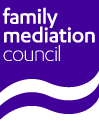 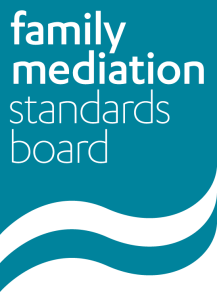 2019To remain on the FMC Register for 2019, please:complete this form in full & get it countersigned by your PPCcomplete the amendment of details form if necessaryattach any relevant certificatessend this completed form and, if completed the amendment of details form to register@familymediationcouncil.org.uk between 7th and 29th January 2019pay your invoice for the 2019 registration fee within 28 days of receipt  Confirmation of details and communication preferences:Name:URN:  Please delete as appropriate:I have read the information you currently hold about me in the FMC Register and confirm it is correct. OR I have read the information you currently hold about me in the FMC Register and confirm it is correct, save for the information in the attached Amended Details Form. The FMC (including FMSB) will use your private contact details to send you information about registration, accreditation and standards.	a) Would you like to also receive newsletters and other updates about the FMC 	and FMSB’s work? 			Please delete as appropriate			Yes/No			b) Would you also be interested in hearing about volunteering opportunities with  	the FMC?	Please delete as appropriate			Yes/NoDeclarationPlease delete as appropriate.I certify that in 2018, I carried out the required level of continuing development, received the required support from a Professional Practice Consultant, and met the minimum expected level of practice (where this applies) in accordance with the FMC Manual of Professional Standards and Self-Regulatory Framework ORIn 2018 I did not meet the level of continuing development, receive the required support from a Professional Practice Consultant, or meet the minimum expected level of practice (where this applies) in accordance with the FMC Manual of Professional Standards and Self-Regulatory Framework, and I am putting in place a plan to rectify this. I certify that the information I have provided on this form correct.Signed:Date: PPC Declaration – to be completed by the mediator’s PPCPlease delete as appropriate.To the best of my knowledge and belief my consultee’s declaration above is correct.  OR I have reason to believe that my consultee’s declaration above is not correct.Signed:PPC Name:PPC URN: